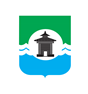 Российская ФедерацияИркутская областьМуниципальное образование «Братский район»Контрольно-счетный органул. Комсомольская, д. 28 «а», г. Братск, Иркутская область, тел./факс 8(3953) 411126Анализ и оценка исполнения бюджета муниципального образования «Братский район» № 41за 9 месяцев 2022 годаг. Братск							                 «09» ноября 2022 года 1.Общие положения	Заключение контрольно-счетного органа муниципального образования «Братский район» на отчет об исполнении бюджета муниципального образования «Братский район» за 9 месяцев 2022 года подготовлено в соответствии:– со статьями 264.1, 264.2, 268.1 Бюджетного кодекса Российской Федерации (далее – БК РФ);– Федеральным законом от 07.02.2011 № 6-ФЗ «Об   общих   принципах организации и деятельности контрольно-счетных органов субъектов Российской Федерации и муниципальных образований»;–  положением о контрольно-счетном органе муниципального образования «Братский район» от 24.11.2021 № 240;	– пунктом 1.11 Плана деятельности КСО МО «Братский район» на 2022 год;– пунктом 4 статьи 27 Положения о бюджетном процессе в муниципальном образовании «Братский район».Заключение оформлено по результатам оперативного анализа и контроля за организацией исполнения бюджета в 2022 году, в целях оценки исполнения районного бюджета, сопоставления утвержденных показателей бюджета за 9 месяцев с годовыми бюджетными назначениями, а также с показателями за аналогичный период прошлых лет.	В соответствии с требованиями п.5 ст.264.2 БК РФ «Отчет об исполнении бюджета муниципального образования «Братский район» за 9 месяцев 2022 года» (далее – Отчет об исполнении бюджета) утвержден постановлением мэра Братского района от 07.11.2022 № 783 и направлен в КСО Братского района 08.11.2022г. 	Первоначально бюджет муниципального образования «Братский район» на 2022 год и на плановый период 2023 и 2024 годов утвержден решением Думы Братского района от 28.12.2021 № 252 (далее – Решение Думы №252): по доходам – 2 385 353,3 тыс. руб., по расходам – 2 408 353,3 тыс. руб., размер дефицита – 23 000,0 тыс. руб. 	В течение 9 месяцев 2022 года в решение о бюджете четыре раза вносились изменения (Решения Думы Братского района от 15.02.2022 №268, от 27.04.2022 №301, от 29.06.2022 №326, от 31.08.2022 №335).Решением Думы Братского района от 31.08.2022 №335 «О внесении изменений в решение Думы Братского района от 28/.12.2021 № 252 «О бюджете муниципального образования «Братский район» на 2022 год и на плановый период 2023 и 2024 годов» (далее – Решение Думы №335), утверждены основные характеристики бюджета муниципального образования «Братский район» на 2022 год: по доходам в сумме 2 997 644,0 тыс. руб., по расходам – 3 056 643,2 тыс. руб., размер дефицита районного бюджета – 58 999,2 тыс. руб.	По итогам 9 месяцев 2022 года бюджет муниципального образования «Братский район» согласно Отчета об исполнении бюджета исполнен по доходам в объеме 2 163 898,5 тыс. руб., или 72,2% к утвержденным бюджетным назначениям, по расходам – в объеме 2 127 982,4 тыс. руб. или 69,6% к утвержденным расходам и годовым назначениям сводной бюджетной росписи, с профицитом в сумме 35 916,0 тыс. руб.:				                                                                      			     Таблица №1, тыс. руб.	В ходе проведения проверки установлено расхождение между данными Отчета об исполнении бюджета (ф. 0503317) и данными Решения Думы №335, в части утвержденных бюджетных назначений по расходам на сумму 2 213,4 тыс. руб., соответственно отклонение дефицита бюджета.Данное расхождение обусловлено внесением изменений в сводную бюджетную роспись районного бюджета по основаниям, установленным п.3 ст.217 БК РФ, в соответствии с которыми внесение изменений может осуществляться с превышением общего объема расходов, утвержденного решением о бюджете. Приказом руководителя финансового управления от 09.09.2022 №118/1, согласно пп.4 п.17 Решения Думы №252, внесены изменения в сводную бюджетную роспись муниципального образования «Братский район» в части увеличения бюджетных ассигнований текущего и планового периодов по расходам по КБК 97307028421153031100. В отчетном периоде в расходную часть включены иные межбюджетные трансферты на ежемесячное денежное вознаграждение за классное руководство педагогическим работникам муниципальных общеобразовательных организаций в Иркутской области в сумме 2 213,4 тыс. руб.Как видно из таблицы, в сравнении с аналогичным периодом прошлого финансового года, произошло уменьшение процента исполнения от плановых назначений как по доходам на 9,1 процентных пункта, так и по расходам – на 5,1 процентных пункта.2. Анализ исполнения доходов бюджета	Доходная часть бюджета за 9 месяцев 2022 года исполнена в сумме                    2 163 898,5 тыс. руб. или 72,2% к бюджетным назначениям. По сравнению с аналогичным периодом прошлого года, доходы районного бюджета в денежном выражении увеличились на 220 438,6 тыс. руб. или 11,3%, из них налоговые и неналоговые доходы – на 36 128,0 тыс. руб. или 10,5%, объем безвозмездных поступлений на 184 315,7 тыс. руб. или 11,5%.Структура   доходов   районного   бюджета по состоянию на 1 октября 2022 года в сравнении с аналогичными периодами 2020 – 2022 г. представлена на диаграмме (в т.р.).Из диаграммы видно, что в трехлетнем периоде наблюдается ежегодный рост поступлений как налоговых, так и неналоговых поступлений, а также безвозмездных поступлений.В структуре доходов районного бюджета удельный вес собственных доходов в рассматриваемом периоде составил 17,5 %, что ниже уровня соответствующего периода прошлого года на 0,1 процентный пункт. На долю безвозмездных поступлений приходится 82,5 % общего объема доходной части районного бюджета. В детализированном анализе в разрезе налоговых и неналоговых доходов также установлен стабильный рост поступлений (поступления налоговых и неналоговых доходов сложились в сумме 378 923,9 тыс. руб., или 72,4 % к годовому прогнозу).Динамика доходной части муниципального образования «Братский район», в т.р.2.1. Налоговые доходыЗа 9 месяцев 2022 года в структуре собственных доходов бюджета на долю налоговых доходов приходится 78,7%, что на 0,4 процентных пунктов ниже поступлений собственных доходов аналогичного периода 2021 года. В абсолютном выражении поступления в местный бюджет составили 298 297,7 тыс. руб.  К соответствующему периоду 2021 года прирост поступлений составил 27 116,5 тыс. рублей или 10%. Основными налогами, которые сформировали доходную часть бюджета за 9 месяцев 2022 года, являются, как и в прошлые аналогичные периоды, налог на доходы физических лиц, акцизы по подакцизным товарам и налоги на совокупный доход. Налог на доходы физических лиц (НДФЛ) поступил в районный бюджет в сумме    255 404,5 тыс. руб., годовые плановые назначения исполнены на 70,5%. В 2021 году исполнение за 9 месяцев составило 231 494,3 тыс. рублей, или 74,2% от плана. В структуре налоговых доходов отчетного периода на долю НДФЛ приходится 85,6%. Акцизы по подакцизным товарам за 9 месяцев 2022 года исполнены на 85,5% годового прогноза, в структуре налоговых доходов их доля составляет 4,1%. В целом поступления акцизов составили 12 117,1 тыс. руб., что выше поступлений аналогичного периода 2021 года в 2,3 раза или на 6 838,6 тыс. руб.  Налоги на совокупный доход поступили в местный бюджет в сумме 23 491,2 тыс. руб. Годовые назначения исполнены на 63,3%. Удельный вес данной подгруппы доходов в структуре налоговых доходов составляет 7,9%. Налог, взимаемый в связи с применением упрощенной системы налогообложения, поступил в сумме 16 357,8 тыс. руб., или 62% годового прогноза.  В сравнении аналогичным отчетным периодом 2021 года установлено снижение данного налога на 5 643,9 тыс. руб. Данное снижение возможно обусловлено с изменением законодательства в части уменьшения ставки УСН при определенных условиях. Единый сельскохозяйственный налог в отчетном периоде поступил в районный бюджет в сумме 1 629,3 тыс. руб., процент исполнения от утвержденных бюджетных назначений – 114,1%. В сравнении с аналогичным периодом прошлого года установлен рост на 24,3%, в абсолютном выражении на 318,2 тыс. руб. Налог на имущество (в частности – земельный) составил 598,6 тыс. руб., в аналогичном периоде 2021 года исполнение составило 51 тыс. руб.	Государственная пошлина за 9 месяцев 2022 года поступила в районный бюджет в сумме 6 686,3 тыс. руб., или 99,1% утвержденного годового прогноза. По сравнению с соответствующим периодом прошлого года поступления выросли на 4 021,3 тыс. руб., что связано с увеличением количества обращений физических и юридических лиц для совершения юридически значимых действий.2.2. Неналоговые доходыНа долю неналоговых доходов приходится 21,3% общего объема поступивших в районный бюджет за 9 месяцев 2022 года доходов. Исполнение сложилось в сумме 80 626,2 тыс. рублей, или 78,1% годовых прогнозных назначений. К соответствующему периоду 2021 года объем поступлений неналоговых доходов вырос на 9 011,6 тыс. руб. или на 12,6%.Наибольший удельный вес в объеме неналоговых доходов занимают доходы от оказания платных услуг и компенсации затрат государства – 36,8%, поступления составили 29 668,1 тыс. руб. или 65,2% годового прогноза. Установлен незначительный рост поступлений к 2021 году на 218,2 тыс. руб. или 0,6%.Платежи при пользовании природными ресурсами – плата за негативное воздействие на окружающую среду, составляют 3,5% общего объема неналоговых доходов. Поступления сложились в сумме 2 856,3 тыс. руб., что составило 75,4% годового прогноза, и что на 1 193,5 тыс. руб. меньше поступлений 2021 года. Наибольший объем поступлений в данной подгруппе доходов сложился по плате за размещение отходов производства и потребления – 2 466,5 тыс. руб. Годовой утвержденный прогноз исполнен на 73,4%. По сравнению с аналогичным периодом прошлого года наблюдается снижение поступлений на 1 332,1 тыс. руб., что составило 35,1%.	На долю доходов от использования имущества, находящегося в муниципальной собственности, в объеме неналоговых доходов приходится 34,5%.  Кассовое исполнение по данному доходному источнику составило 27 844,9 тыс. руб., или 82,4% утвержденного годового прогноза. По сравнению с соответствующим периодом прошлого года объем доходов от использования имущества увеличился на 3 835,1 тыс. руб. 	Объем поступлений в районный бюджет доходов, получаемых от перечисления части прибыли, остающейся после уплаты налогов и иных обязательных платежей муниципальных унитарных предприятий, сложился в сумме 375,6 тыс. руб. – 75,1% от утвержденных прогнозных назначений (на уровне исполнения за полугодие текущего года). За аналогичный период прошлого года исполнение составило 856,9 тыс. рублей. Процент кассового исполнения снизился на 481,3 тыс. руб. 2.3. Безвозмездные поступленияЗа 9 месяцев 2022 года кассовое исполнение безвозмездных поступлений составило 1 784 974,6 тыс. руб., или 72,2% плановых назначений. По сравнению с аналогичным периодом 2021 года общий объем безвозмездных поступлений увеличился на 6,2 %, или на 70 899 тыс. руб.Удельный вес безвозмездных поступлений в общем объеме полученных доходов районного бюджета за 9 месяцев 2022 года составил 82,5%.Структура безвозмездных поступлений районного бюджета за отчетный период представлена на диаграмме.Наибольший объем в структуре безвозмездных поступлений – 76,4% занимают субвенции бюджетам бюджетной системы РФ. Объем полученных субвенций за 9 месяцев 2022 года сложился в сумме 1 257 420,6 тыс. руб., что составило 72,8% прогнозных назначений. В сопоставлении к соответствующему периоду 2021 года больше на                  348 042,5 тыс. руб. или на 38,3%.Наибольшее поступление сложилось по прочим субвенциям бюджетам муниципальных районов, в сумме 907 203,1 тыс. руб., или 72,1% общего объема поступивших субвенций.На оплату жилищно-коммунальных услуг отдельным категориям граждан в сумме 29 369,9 тыс. рублей, или 2,3% общего объема поступивших субвенций. За аналогичный период 2021 года в бюджет поступило 27 128,4 тыс. руб.На осуществление передаваемых полномочий субъектов Российской Федерации, в сумме 320 718,4 тыс. руб., или 25,5% общего объема поступивших субвенций. За аналогичный период 2021 года в бюджет поступило 14 435,1 тыс. руб.Удельный вес субсидий бюджетам бюджетной системы РФ (межбюджетные субсидии) в объеме безвозмездных поступлений составляет 12,1%. Исполнение составило 215 459,8 тыс. руб., или 64% годовых прогнозных назначений. К уровню 2021 года объем поступивших субсидий за 9 месяцев снизился на 37 999,9 тыс. руб., или на 47,5%. Дотации на выравнивание бюджетной обеспеченности поступили в районный бюджет в размере 77 % годового прогноза, или 246 801,3 тыс. рублей, что на 57,1 %, или на 89 688,5 тыс. руб., выше уровня прошлого года.Кассовое исполнение иных межбюджетных трансфертов сложилось в сумме 55 145,5 тыс. руб., что составляет 68,2% годовых назначений.Прочие безвозмездные поступления сложились в сумме 11 627,2 тыс. руб. или 74,4% от прогнозных назначений.Возвращены прочие остатки субсидий, субвенций и иных межбюджетных трансфертов, имеющих целевое назначение прошлых лет из бюджетов муниципальных районов в объеме минус 1 479,9 тыс. руб.  3. Анализ исполнения расходов районного бюджетаОбъем расходов районного бюджета на 2022 год, утвержденный Решением Думы №252, составляет 2 408 353,3 тыс. руб. Объем расходов, с учетом внесенных изменений, утвержденный сводной бюджетной росписью муниципального образования «Братский район» по состоянию на 1 октября 2022 года составил 3 058 856,5 тыс. рублей. Исполнение расходов районного бюджета за 9 месяцев 2021 года, в соответствии с предоставленным отчетом, составило 2 127 982,4 тыс. рублей, что составляет 69,6% утвержденных бюджетных назначений.              К уровню расходов аналогичного периода прошлого года отмечено увеличение на      186 210,8 тыс. руб. или на 9,6%.Информация об исполнении расходов районного бюджета в разрезе разделов бюджетной классификации расходов представлена в таблице.                   Таблица № 2, тыс. руб.Исполнение расходов районного бюджета за 9 месяцев 2022 года реализовывалось по 13 разделам бюджетной классификации. По результатам проведенного анализа установлено, что исполнение расходов районного бюджета осуществлялось неравномерно. При среднем уровне исполнения общего объема плановых назначений по расходам в 69,6%, уровень исполнения по разделам классификации расходов составляет от 16,8% (раздел «Охрана окружающей среды») до 84,5% (раздел «Здравоохранение»).Объем расходов в социальной сфере составил 68% в общем объеме расходов районного бюджета или 1 446 413,6 тыс. руб., из которого наибольший направлен на цели образования – более 94,4% или 1 365 416,9 тыс. руб., с ростом на 78 652,1 тыс. рублей к 2021 году. Доля расходов, направленных на социальную защиту граждан и оказание социально-значимых услуг, в объеме расходов в сфере социальной политики за 9 месяцев отчетного года составили – 2,8%, в сфере физической культуры и спорта – 2,2%, в сфере культуры и кинематографии – 0,9%.Низкий процент исполнения установлен по разделам:06 «Охрана окружающей среды» – 16,8%;02 «Национальная оборона» – 26,8%;04 «Национальная экономика» – 42,5%;13 «Обслуживание государственного и муниципального долга» – 48,5% .Ритмичное и эффективное исполнение расходной части районного бюджета за 9 месяцев 2022 установлено по 3 разделам бюджетной классификации:10 «Социальная политика» – 71,1 % (в 2021 – 60,2%);01 «Общегосударственные вопросы» – 73,9 % (на уровне 2021 – 73,6%);09 «Здравоохранение» – 84,5 % (в 2021 – 62,3%).Исполнение районного бюджета по разделам от общего объема расходов (2 127 982,4 тыс. руб.) на 1 октября 2022 года представлено на следующей диаграмме.											в %По разделу 01 «Общегосударственные вопросы» за 9 месяцев 2022 года кассовое исполнение составило 189 914,5 тыс. руб. или 73,9% от утвержденных сводной бюджетной росписью ассигнований. Доля расходов по разделу в общей структуре расходов районного бюджета составила 8,9%. К соответствующему периоду 2021 года расходы увеличились на 15,3% или 25 202,6 тыс. руб.По разделу 02 «Национальная оборона» расходы районного бюджета составили 42,1 тыс. руб., или 26,8% объема расходов, предусмотренных уточненной бюджетной росписью. К аналогичному периоду 2021 года расходы увеличились на 2,0 тыс. руб. Удельный вес расходов по разделу в общей структуре расходов местного бюджета составил 0,001%.По разделу 03 «Национальная безопасность и правоохранительная деятельность» расходы районного бюджета составили 6 877,1 тыс. руб., или 68,0% объема расходов, предусмотренных бюджетной росписью на 2022 год по данному разделу. К аналогичному периоду 2021 года также установлен рост расходов (на 543,2 тыс. руб.). По разделу 04 «Национальная экономика» расходы исполнены в объеме        22 802,9 тыс. руб., что соответствует 42,5% утвержденных объемов. Доля расходов по разделу в общей структуре расходов местного бюджета составила 1,1%. В целом по разделу отмечено уменьшение объема расходов к аналогичному периоду 2021 года на 2 306,1 тыс. руб. или на 9,2%. По разделу 05 «Жилищно-коммунальное хозяйство» расходы районного бюджета за 9 месяцев 2022 года составили 83 808,0 тыс. руб., или 61,3% объема расходов, предусмотренных уточненной бюджетной росписью. К аналогичному периоду 2021 года расходы увеличились на 33 984,3 тыс. руб., доля расходов раздела в общей структуре расходов составила 3,9%. По разделу 06 «Охрана окружающей среды» расходы составили 2 716,0 тыс. руб., плановых назначений предусмотрено 16 187,0 тыс. руб. Установлено низкое исполнение – 16,8%, как и в аналогичном периоде 2021 года – 3,3% или 352,4 тыс. рублей.По разделу 07 «Образование» расходы бюджета составили 1 365 416,9 тыс. руб., или 68,6% объема расходов, предусмотренного бюджетной росписью на 2022 год. Доля в общей структуре расходов районного бюджета составила 64,2%. В аналогичном периоде 2021 года расходы составили 80,3% от планового назначения. Увеличение в денежном выражении на 78 652,1 тыс. руб.По разделу 08 «Культура, кинематография» на 2022 год расходы районного бюджета утверждены бюджетной росписью в объеме 31 314,6 тыс. рублей. Исполнение расходов составило 19 811,1 тыс. рублей, или 63,3%. В общем объеме бюджета доля расходов по разделу составила 0,9%, рост к аналогичному периоду прошлого года – на 5,5%.По разделу 09 «Здравоохранение» исполнение расходов за 9 месяцев текущего года составило 696,0 тыс. рублей, что составило 84,5% от утвержденных бюджетных ассигнований. В аналогичном периоде прошлого года исполнение – 62,3% или 297,0 тыс. руб.По разделу 10 «Социальная политика» расходы районного бюджета в отчетном периоде исполнены в сумме 60 489,6 тыс. руб., или 71,1% утвержденных бюджетных ассигнований. Доля расходов по разделу в общей структуре расходов местного бюджета составила 2,8%, увеличение расходов к соответствующему периоду 2021 года на 9,2%.	По разделу 11 «Физическая культура и спорт» расходы исполнены в сумме 45 820,4 тыс. руб., или 63,1 % утвержденных бюджетных ассигнований. Удельный вес расходов по разделу в общей структуре расходов составил 2,2%. К аналогичному периоду 2021 года увеличение расходов составило 22,7%.По разделу 13 «Обслуживание государственного и муниципального долга»  расходы составили 1 984,2 тыс. руб., что соответствует 48,5% плановых назначений. Удельный вес расходов в общем объеме расходов районного бюджета составил 0,1 процент. Увеличение расходов к соответствующему периоду прошлого года составило 63,3%.По разделу 14 «Межбюджетные трансферты общего характера бюджетам бюджетной системы Российской Федерации» бюджетные расходы исполнены в объеме 327 603,6 тыс. руб. или 81,5% годового объема утвержденных расходов. Доля расходов в структуре районного бюджета составляет 15,4%. Объем межбюджетных трансфертов к аналогичному периоду прошлого года увеличился на 31 992 тыс. руб. или на 10,8%. 4. Дефицит (профицит) районного бюджета и источники внутреннегофинансирования дефицита районного бюджетаПунктом 1 Решения Думы №335 размер дефицита районного бюджета утвержден в сумме 58 999,2 тыс. руб., или 11,3% утвержденного общего годового объема доходов районного бюджета без учета утвержденного объема безвозмездных поступлений. В соответствии с представленным отчетом об исполнении бюджета муниципального образования «Братский район» за 9 месяцев 2022 года районный бюджет исполнен с профицитом в сумме 35 916,0 тыс. рублей. В отчетном периоде в состав источников финансирования дефицита районного бюджета, согласно ст.96 БК РФ, включены: сальдо между привлеченными и погашенными бюджетными кредитами, предоставленными местному бюджету из других бюджетов бюджетной системы РФ в сумме (-) 7 823,1 тыс. рублей (получено – 0,0 тыс. рублей, погашено минус 7 823,1 тыс. рублей); изменение остатков средств на счетах по учету средств районного бюджета в сумме минус 28 092,9 тыс. руб. (увеличение остатков средств – (-) 2 179 077,1 тыс. руб., уменьшение остатков средств – 2 150 984,2 тыс. руб.).Кредиты от кредитных организаций в отчетном периоде 2022 года не привлекались. Погашение кредитов из других бюджетов бюджетной системы РФ произведено за счет собственных ресурсов бюджета в объеме 7 823,1 тыс. рублей, или 53,8% плановых назначений.5.Выводы5.1. Заключение оформлено по результатам оперативного анализа и контроля за организацией исполнения районного бюджета в 2022 году, отчетности об исполнении районного бюджета за 9 месяцев 2022 года (ф. 0503317). В соответствии с п. 5 ст. 264.2 БК РФ, отчет утвержден постановлением мэра Братского района от 07.11.2022 № 783.По итогам отчетного периода 2022 года бюджет муниципального образования «Братский район» исполнен по доходам в объеме 2 163 898,5 тыс. руб., или 72,2% к утвержденным бюджетным назначениям, по расходам – в объеме 2 127 982,4 тыс. руб. или 69,6% к утвержденным расходам и годовым назначениям сводной бюджетной росписи, с профицитом в сумме 35 916 тыс. рублей.5.2. В структуре доходов местного бюджета удельный вес налоговых и неналоговых доходов составил 17,5 %, что ниже уровня соответствующего периода прошлого года на 0,1 процентного пункта. На долю безвозмездных поступлений соответственно приходится 82,5% общего объема доходной части районного бюджета.В структуре собственных доходов бюджета на долю:налоговых доходов приходится 78,7 процентов, что на 0,4 процентных пунктов ниже поступлений собственных доходов аналогичного периода 2021 года. В абсолютном выражении поступления в местный бюджет составили 298 297,7 тыс. руб.  Основными налогами, которые сформировали доходную часть бюджета, как и в прошлые аналогичные периоды, являются налог на доходы физических лиц, акцизы по подакцизным товарам и налоги на совокупный доход; неналоговых доходов – 21,3 процента, исполнение сложилось в сумме 80 626,2 тыс. рублей, или 78,1% годовых прогнозных назначений. Наибольший удельный вес в объеме неналоговых доходов занимают доходы от оказания платных услуг и компенсации затрат государства – 36,8%.Исполнение безвозмездных поступлений составило 1 784 974,6 тыс. руб., или 72,2% плановых назначений. По сравнению с аналогичным периодом 2021 года общий объем безвозмездных поступлений увеличился на 6,2 %, или на 70 899 тыс. руб.В структуре безвозмездных поступлений субвенции занимают 70,4 %, субсидии – 12,1 %, дотации – 13,8 %, иные межбюджетные трансферты – 3,1%, прочие безвозмездные поступления – 0,7%.Возвращены прочие остатки субсидий, субвенций и иных межбюджетных трансфертов, имеющих целевое назначение прошлых лет в объеме 1 479,9 тыс. рублей.  5.3. Исполнение расходов районного бюджета за 9 месяцев 2022 года составило 2 127 982,4 тыс. рублей, что соответствует 69,6 % утвержденных бюджетных назначений. К уровню расходов аналогичного периода прошлого года отмечено увеличение на      186 210,8 тыс. руб. или на 9,6%.Наибольший удельный вес в структуре расходов – 64,2%, как и в аналогичном периоде 2021 года, приходится на социально-значимое направление по разделу 07 «Образование». Минимальный показатель исполнения расходов отмечен – 0,001% по разделу 02 «Национальная оборона».Из средств, предусмотренных в бюджете на 2022 год, низкий процент освоения за отчетный период составляют расходы по четырем разделам расходной части бюджета (по тексту заключения). Ритмичное и эффективное исполнение расходной части районного бюджета установлено по 3 разделам бюджетной классификации.Максимальный процент освоения предусмотренных бюджетных назначений установлен по разделу 09 «Здравоохранение» – 84,5 %.Неравномерное освоение бюджетных средств может негативно сказаться на эффективности их расходования и реализации муниципальных программ в целом.5.4.  В соответствии с представленным отчетом об исполнении районного бюджета за 9 месяцев 2022 года бюджет исполнен с профицитом в сумме 35 916,0 тыс. рублей.             На основании проведенного анализа, в целях эффективного исполнения районного бюджета, контрольно-счетный орган предлагает:Не допускать отклонений показателей исполнения бюджета от утвержденных плановых назначений на 2022 год.Принять меры по повышению эффективности использования средств районного бюджета, включая их равномерное исполнение в течение года. Обратить особое внимание на низкое исполнение мероприятий по разделам «Охрана окружающей среды», «Национальная оборона», «Национальная экономика». Принять к сведению информацию по Отчету об исполнении бюджета муниципального образования «Братский район» за 9 месяцев 2022 года.Председатель                                                                	                                            Е.Н. БеляеваОсновные характеристики бюджета2021 год2021 год2021 год2022 год2022 год2022 год2022 годОсновные характеристики бюджетаУтвержденные бюджетные назначенияИсполнено за 9 месяцевПроцент исполнения, %Утвержденные бюджетные назначенияУтвержденные бюджетные назначенияИсполнено за 9 месяцевПроцент исполнения, %Основные характеристики бюджетаУтвержденные бюджетные назначенияИсполнено за 9 месяцевПроцент исполнения, %Решение Думы №335По отчету (0503317)Исполнено за 9 месяцевПроцент исполнения, %12375678Доходы бюджета всего:2 389 188,51 943 454,881,32 997 644,02 997 644,02 163 898,572,2Из них:Налоговые и неналоговые доходы442 370,3342 795,977,5523 692,6523 692,6378 923,972,4Безвозмездные поступления1 946 818,21 600 658,982,22 473 951,42 473 951,41 784 974,672,2Расходы:2 468 920,21 941 771,778,63 056 643,23 058 856,52 127 982,469,6Дефицит (-), профицит (+)-25 275,91 683,1х-58 999,2-58 999,235 916,0хНаименование показателяразделИсполнение за 9 мес.2020Исполнение за 9 мес.2020Утверждено бюджетных назначений (0503317)Исполнение за 9 мес.2020% исп-яТемп роста в % к 202112345678Общегосударственные вопросы 01158 126,4164 711,9256 860,9189 914,573,9115,3Национальная оборона0238,740,1157,042,126,8105,0Национальная безопасность и правоохранительная деятельность036 393,16 333,910 118,16 877,168,0108,6Национальная экономика0418 219,525 109,053 657,922 802,942,590,8Жилищно-коммунальное хозяйство0519 105,349 823,7136 625,383 808,061,3168,2Охрана окружающей среды061 092,5352,416 187,72 716,016,8770,7Образование 071 038 195,71 286 764,81 989 233,41 365 416,968,6106,1Культура, кинематография0816 148,918 786,531 314,619 811,163,3105,5Здравоохранение0974,6297,0824,0696,084,5234,3Социальная политика 1049 909,655 389,485 109,160 489,671,1109,2Физическая культура и спорт1133 506,837 336,172 641,345 820,463,1122,7Обслуживание государственного и муниципального долга 131 157,31 215,34 090,01 984,248,5163,3Межбюджетные трансферты общего характера бюджетам бюджетной системы Российской Федерации14242 984,8295 611,6402 037,3327 603,681,5110,8Итого расходов:х1 584 953,41 941 771,63 058 856,52 127 982,469,6109,6